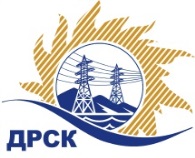 Акционерное Общество«Дальневосточная распределительная сетевая  компания»Протокол № 389/УТПиР-ВПзаседания закупочной комиссии по выбору победителя по открытому запросу предложений на право заключения договора на выполнение работ«Оснащение ПС средствами ОМП и аварийными регистраторами, филиал ХЭС»  (закупка № 1148 раздел 2.2.1. ГКПЗ 2017)      ЕИС – № 31704917995ПРИСУТСТВОВАЛИ: члены постоянно действующей Закупочной комиссии АО «ДРСК»  2-го уровня.Форма голосования членов Закупочной комиссии: очно-заочная.ВОПРОСЫ, ВЫНОСИМЫЕ НА РАССМОТРЕНИЕ ЗАКУПОЧНОЙ КОМИССИИ: Об утверждении результатов процедуры переторжки.Об итоговой ранжировке заявок.О выборе победителя запроса предложений.РЕШИЛИ:По вопросу № 1Признать процедуру переторжки состоявшейсяУтвердить окончательные цены заявок участников       По вопросу № 2 Утвердить итоговую ранжировку заявок        По вопросу № 3          Признать победителем запроса предложений на право заключения договора на выполнение работ «Оснащение ПС средствами ОМП и аварийными регистраторами, филиал ХЭС» участника, занявшего первое место в итоговой ранжировке по степени предпочтительности для заказчика: ООО "НЭМК" (664050, г. Иркутск, пр-кт Маршала Жукова, 15/5, оф. 9) на условиях: стоимость предложения: 1 663 000,00  руб. без учета НДС  (1 962 340,00 руб. с НДС).Условия оплаты: в течение 30 (тридцати) календарных дней с момента  подписания актов выполненных работ, на основании предоставленных Подрядчиком счетов - фактур.Сроки выполнения работ: Дата начала работ: с момента заключения договора. Дата окончания работ: 30 сентября 2017 г. Гарантии выполненных работ: Гарантия на все конструктивные элементы и работы, выполняемые на объекте, в том числе на используемые строительные конструкции, материалы и оборудование составляет 5 (пять) лет, при условии соблюдения правил эксплуатации сданного в эксплуатацию объекта. Срок действия оферты до 05 июля 2017г.исполнитель Чуясова Е.Г.Тел. 397268город  Благовещенск«15» мая 2017 года№п/пНаименование Участника закупки и его адресОбщая цена заявки до переторжки, руб. без НДСОбщая цена заявки после переторжки, руб. без НДСООО "НЭМК" (664050, Иркутская обл., пр-кт Маршала Жукова, 15/5, оф. 9)1 663 000,00 1 663 000,00 2.ООО "ЭНЕРГОСТРОЙИНЖИНИРИНГ" (675000, г. Благовещенск, ул. Амурская, д. 89, к. 10)1 664 532,00 1 661 319,00 Место в предварительной ранжировкеНаименование участника и его адресЦена заявки на участие в закупке без НДС, руб.Оценка предпочтительности1 местоООО "НЭМК" (664050, г. Иркутск, пр-кт Маршала Жукова, 15/5, оф. 9)     1 663 000,00 0,48412 местоООО "ЭНЕРГОСТРОЙИНЖИНИРИНГ" (675000, г. Благовещенск, ул. Амурская, д. 89, к. 10)1 661 319,00 0,1887Ответственный секретарь Закупочной комиссии: Елисеева М.Г. _____________________________